NANOTECHNOLOGY FOR ANGIOGENESIS: OPPORTUNITIES AND CHALLENGESDEVI*,VELVIZHI. V, DIANA. L, ASHWINI. A, HEMALATHA. S,Dr.R.SRINIVASANFaculty of Pharmacy,Bharath Institute of Higher Education and Research,Selaiyur,Chennai,Tamil Nadu,IndiaCorresponding Author email: devivarshni@gmail.comABSTRACT:From the earliest phases of life, such as embryonic development, to serious illnesses including cancer, heart attacks, strokes, and wound healing, angiogenesis plays a crucial function in the human body. Numerous pharmaceutical companies have made significant investments in both the activation and inhibition of angiogenesis. The nanotechnology revolution has had a significant impact on medicine over the past ten years, and nanomedicines are beginning to receive regulatory authorization to treat a variety of ailments. In oncology and ophthalmology, angiogenesis is inhibited, while in tissue engineering and wound healing, angiogenesis is stimulated. This review tries to summarise the various angiogenesis-related nanotechnology-based approaches that have been studied. A variety of inorganic and metallic nanoparticles, including lipid-, carbon-, and polymeric[1]. Angiogenesis: Mechanisms, Regulation, and Therapeutic Perspectives.Angiogenesis, the process of new blood vessel formation, plays a crucial role in various physiological and pathological conditions. This complex phenomenon is tightly regulated by an interplay of pro- and anti-angiogenic factors, orchestrating the growth and remodeling of vascular networks. In normal physiological processes such as embryonic development, wound healing, and tissue repair, angiogenesis is a vital mechanism to ensure tissue perfusion and oxygenation. However, dysregulated angiogenesis is implicated in numerous diseases, including cancer, cardiovascular disorders, and chronic inflammatory conditions. In cancer, the formation of new blood vessels sustains tumor growth and metastasis, making angiogenesis an attractive target for therapeutic interventions. Understanding the underlying molecular mechanisms and signaling pathways that drive angiogenesis has been instrumental in developing targeted therapies aimed at inhibiting or promoting angiogenesis, depending on the clinical context. We summarize the current knowledge surrounding angiogenesis, focusing on its regulatory factors and signaling pathways. We delve into the critical roles of vascular endothelial growth factors (VEGFs), fibroblast growth factors (FGFs), angiopoietins, and other key players in modulating angiogenic processes. Additionally, we explore the role of endothelial cells and pericytes in vascular stabilization and vessel maturation.INTRODUCTION:Angiogenesis, the formation of new blood vessels from pre-existing ones, plays a crucial role in various physiological processes, including wound healing, tissue regeneration, and the growth of tumors. Proper regulation of angiogenesis is essential for maintaining tissue homeostasis and supporting normal physiological functions[2]. However, when angiogenesis becomes uncontrolled, it can contribute to the progression of diseases such as cancer, diabetic retinopathy, and cardiovascular disorders.Nanotechnology, a multidisciplinary field that involves manipulating matter at the nanoscale (typically between 1 and 100 nanometers), has emerged as a promising tool in the field of medicine, including angiogenesis-related research. The unique properties exhibited by nanomaterials, such as high surface area, tunable surface chemistry, and excellent biocompatibility, make them suitable candidates for various biomedical applications, including angiogenesis modulation.This essay aims to explore the role of nanotechnology in angiogenesis research and its potential applications in both therapeutic interventions and diagnostic tools. By harnessing nanoscale materials and structures, researchers have developed innovative approaches to control and influence angiogenesis processes, leading to exciting possibilities for future medical treatments.In the following sections, we will delve into some key aspects of nanotechnology for angiogenesis, including:Nanoparticles for targeted drug delivery: Nanoparticles can be engineered to encapsulate therapeutic agents, such as growth factors or anti-angiogenic drugs, and deliver them specifically to the site of angiogenesis[3]. This targeted drug delivery minimizes off-target effects and enhances the therapeutic efficacy while reducing systemic toxicity.Nanoscaffolds for tissue engineering: Nanomaterials can serve as scaffolds to support tissue engineering approaches. By providing a nanotopographical cue, these scaffolds can mimic the extracellular matrix and promote angiogenesis in damaged tissues, aiding in tissue repair and regeneration.Nanosensors for angiogenesis monitoring: Nanotechnology enables the development of sensitive and selective nanosensors to detect specific molecular markers involved in angiogenesis. These nanosensors could facilitate early disease diagnosis, real-time monitoring of angiogenic processes, and assessment of treatment outcomes.Nanoparticles for imaging: Nanoparticles can be engineered with imaging agents to enhance visualization of angiogenesis-related processes. Non-invasive imaging techniques like magnetic resonance imaging (MRI), computed tomography (CT), and fluorescence imaging can be employed to track angiogenesis and assess treatment responses.Nanoparticle-based gene therapy: Nanotechnology offers a platform for efficient gene delivery to modulate angiogenesis-related genes, promoting or inhibiting vessel formation as needed for therapeutic purposes.Nanotheranostics: Combining therapy and diagnosis, nanotheranostics involves integrating therapeutic agents and imaging probes into a single nanosystem, allowing simultaneous treatment and monitoring of angiogenesis-related conditions.MEDIATORS:Mediators of nanotechnology in angiogenesis refer to the specific components or factors that play a role in facilitating the effects of nanotechnology on the process of angiogenesis[4]. These mediators can be various types of nanoparticles, biomolecules, or signaling pathways that are involved in promoting or regulating angiogenesis. Here are some key mediators commonly associated with nanotechnology in angiogenesis:Nanoparticles as Drug Carriers: Nanoparticles, such as liposomes, polymeric nanoparticles, and dendrimers, can serve as carriers for therapeutic agents like growth factors, small molecule drugs, or nucleic acids. These nanoparticles protect the drugs from degradation, prolong their release, and enable targeted delivery to the site of angiogenesis.Growth Factors: Growth factors are biomolecules that play a crucial role in promoting angiogenesis by stimulating the formation of new blood vessels. Nanotechnology can be used to deliver growth factors directly to the target tissue, enhancing their stability and bioavailability.Cellular Scaffolds: Nanotechnology can facilitate the creation of nanofibrous scaffolds that mimic the extracellular matrix. These scaffolds provide structural support for cells during tissue regeneration and can release angiogenic growth factors to promote blood vessel formation.Metal Nanoparticles: Certain metal nanoparticles, like gold and silver nanoparticles, have been found to exhibit pro-angiogenic properties. They can induce angiogenesis through the activation of specific signaling pathways or by releasing angiogenic factors.MicroRNAs (miRNAs): MicroRNAs are small non-coding RNA molecules that regulate gene expression. Nanoparticles can be used to deliver specific miRNAs that control angiogenesis-related genes, modulating the process of blood vessel formation.Hypoxia-Inducible Factor (HIF): Hypoxia-inducible factor is a transcription factor that plays a key role in the cellular response to low oxygen levels[5]. Nanoparticles can be designed to stabilize HIF, which, in turn, promotes angiogenesis in hypoxic tissues.Integrins and Cell Adhesion Molecules: Nanoparticles functionalized with integrins or cell adhesion molecules can enhance the interaction between endothelial cells and the surrounding matrix, facilitating angiogenesis.Nitric Oxide (NO) Release: Some nanoparticles can be engineered to release nitric oxide, a potent vasodilator and regulator of angiogenesis, to promote blood vessel growth.Inflammatory Response: Nanoparticles can influence the local inflammatory response, which, in turn, affects angiogenesis. Controlled inflammation can facilitate the recruitment of immune cells and growth factors that support blood vessel formation.Imaging Agents: Nanoparticles with imaging capabilities can be used to visualize and monitor the progression of angiogenesis, enabling real-time assessment of the effectiveness of nanotechnology-based treatments.These mediators represent just a few examples of how nanotechnology can impact angiogenesis positively. The field is continually evolving, and ongoing research may reveal new and innovative mediators that could further enhance our understanding and application of nanotechnology in angiogenesis and regenerative medicine.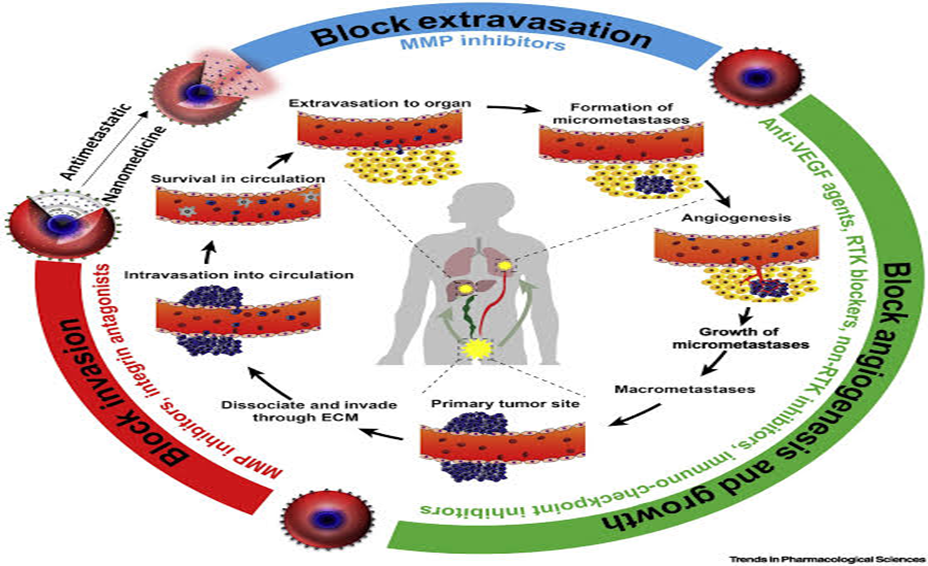                                          Fig.1.1.Block Angiogenesis and GrowthPROMISING TARGET IN MEDICINE:Here are some areas where angiogenesis is a promising target in medicine and medicinal chemistry:Cancer Treatment: Tumors require a blood supply to grow and spread. Inhibiting angiogenesis can be a potential strategy to restrict the blood flow to tumors, depriving them of essential nutrients and oxygen, thereby inhibiting tumor growth. Several anti-angiogenic drugs, such as bevacizumab (Avastin) and sorafenib (Nexavar), have been developed and used in cancer treatment.Wound Healing and Tissue Regeneration: Angiogenesis is a crucial process during wound healing and tissue regeneration. Enhancing angiogenesis can promote the formation of new blood vessels, which accelerates the healing process[6]. Conversely, inhibiting angiogenesis can be useful in specific conditions, such as in the treatment of excessive scar formation.Cardiovascular Diseases: Stimulating angiogenesis can be beneficial in cardiovascular diseases, such as ischemic heart disease. Therapies that promote the growth of new blood vessels can improve blood flow to the heart muscle, potentially reducing damage caused by a heart attack.Ophthalmic Diseases: In certain eye conditions like age-related macular degeneration (AMD) and diabetic retinopathy, abnormal blood vessel growth in the retina can lead to vision loss. Inhibiting angiogenesis can help manage these conditions and preserve vision.Rheumatoid Arthritis: Angiogenesis is associated with inflammation, and targeting it may provide a novel approach for treating autoimmune conditions like rheumatoid arthritis.Neurological Diseases: In certain neurological conditions, promoting angiogenesis can aid in neural repair and regeneration. However, modulating angiogenesis in the brain must be done with caution, as excessive or abnormal blood vessel growth may lead to complications.It's important to note that while targeting angiogenesis shows promise in various medical applications, there can be challenges and potential side effects associated with these treatments. Research in this area is ongoing, and newer and more specific approaches may emerge in the future.CHEMISTRY:The study of nanotechnology in angiogenesis is an area of great interest and potential in the field of medicine, particularly in the context of regenerative medicine and tissue engineering[7]. Angiogenesis is the natural process of forming new blood vessels from existing ones, and it plays a crucial role in tissue repair and regeneration. Nanotechnology refers to the manipulation and engineering of materials at the nanoscale (typically between 1 to 100 nanometers) to create new structures or devices with unique properties.In the context of angiogenesis, nanotechnology offers several exciting possibilities:Drug Delivery: Nanoparticles can be designed to carry therapeutic agents, such as growth factors or small molecule drugs, to targeted sites in the body. By specifically delivering these agents to the site of injury or tissue damage, nanotechnology enables a more localized and efficient treatment.Scaffolds and Tissue Engineering: Nanomaterials can be used to create scaffolds that mimic the extracellular matrix of tissues, providing a supportive environment for cell growth and differentiation. These nanoscale scaffolds can be designed to release signaling molecules that promote angiogenesis and tissue regeneration.Imaging and Diagnostics: Nanotechnology-based contrast agents can enhance the sensitivity and resolution of medical imaging techniques, such as MRI, CT, and ultrasound. These agents can help visualize blood vessels and monitor the progress of angiogenesis and tissue regeneration.Biomimetic Materials: Nanotechnology allows scientists to design materials that closely mimic the natural properties of biological tissues[8]. This biomimetic approach can facilitate better integration of implanted materials with host tissues and support angiogenesis during the healing process.Theranostics: Theranostics is the integration of therapy and diagnostics. Nanotechnology can enable the simultaneous delivery of therapeutic agents and imaging agents, allowing for real-time monitoring of treatment efficacy and disease progression.It's important to note that while nanotechnology holds significant promise in the field of angiogenesis and regenerative medicine, there are also challenges to overcome, such as potential toxicity and the need for precise control over nanoparticle behavior in the body. Extensive research is ongoing to address these concerns and fully realize the potential of nanotechnology in promoting angiogenesis and tissue regeneration for various medical applications.OPPORTUNITIES:Angiogenesis, the process of forming new blood vessels, presents several opportunities in various fields of medicine and biotechnology. These opportunities arise from both the potential therapeutic applications and the possibilities for research and understanding of physiological processes. Some of the key opportunities in angiogenesis include:Cancer treatment: Angiogenesis is a critical process in tumor growth and metastasis. Targeting angiogenesis has been a promising approach in cancer treatment. Anti-angiogenic drugs, such as bevacizumab, have been developed and approved for use in several types of cancer[9]. These drugs work by inhibiting the formation of new blood vessels, starving tumors of their blood supply and hindering their growth.Cardiovascular therapies: Angiogenesis plays a crucial role in the repair and regeneration of blood vessels after injury or in ischemic conditions. Therapies that promote controlled angiogenesis can potentially help treat cardiovascular diseases like coronary artery disease and peripheral artery disease. For instance, researchers are exploring the use of growth factors and stem cells to stimulate angiogenesis and improve blood flow to ischemic tissues.Tissue engineering and regenerative medicine: Angiogenesis is essential for tissue repair and regeneration. In the field of tissue engineering, promoting angiogenesis is a critical step in ensuring the successful integration of engineered tissues with the host. By developing biomaterials and scaffolds that facilitate angiogenesis, scientists can enhance the formation of new blood vessels within the engineered tissues.Ophthalmology: Angiogenesis has both beneficial and harmful effects in the eyes. In conditions like age-related macular degeneration (AMD), harmful angiogenesis can lead to vision loss. However, controlled angiogenesis can be beneficial in treating certain eye diseases, such as retinal ischemia. Therapies aimed at modulating angiogenesis in the eye offer potential opportunities for improving vision and managing ocular diseases.Wound healing: Impaired angiogenesis is a major factor in chronic wound healing. Identifying ways to promote angiogenesis in chronic wounds, such as diabetic foot ulcers, can lead to more effective and faster healing, reducing the risk of infections and amputations.Organ transplantation: Angiogenesis is essential for ensuring adequate blood supply and graft survival in organ transplantation. By enhancing angiogenesis, researchers aim to improve organ transplant outcomes and reduce the risk of organ rejection.Drug delivery systems: Angiogenesis can also be exploited for drug delivery purposes. By engineering nanoparticles or other drug carriers to target newly forming blood vessels in tumors or specific tissues, researchers can achieve more targeted and efficient drug delivery, reducing side effects and improving treatment outcomes.Understanding disease mechanisms: Studying angiogenesis provides insights into various disease mechanisms and pathological processes. Researchers can identify new targets for drug development and gain a deeper understanding of the factors that influence blood vessel formation and function in different contexts.Overall, the opportunities in angiogenesis are vast and continue to expand as researchers uncover more about the intricate mechanisms that regulate blood vessel formation. These opportunities hold great promise for developing novel therapies and interventions to address numerous medical conditions and improve patientsCHALLENGES:Angiogenesis is the process of forming new blood vessels from existing ones, and it plays a crucial role in various physiological and pathological conditions. While angiogenesis is essential for normal development and tissue repair, it can also contribute to several challenges and complications when dysregulated. Some of the key challenges in angiogenesis include:Cancer progression: One of the most significant challenges associated with angiogenesis is its involvement in tumor growth and metastasis. Tumors can release pro-angiogenic factors, such as vascular endothelial growth factors (VEGF), which stimulate the formation of new blood vessels to supply the growing tumor with nutrients and oxygen. This process enables cancer cells to spread to other parts of the body and establish secondary tumors, making cancer more aggressive and challenging to treat.Macular degeneration: Age-related macular degeneration (AMD) is a leading cause of vision loss in older adults. Abnormal angiogenesis in the eye can lead to the growth of abnormal blood vessels beneath the retina, which can leak blood and fluid, causing damage to the retinal cells and leading to vision loss.Diabetic retinopathy: Diabetes can lead to damage to the blood vessels in the retina, leading to diabetic retinopathy. In response to the damaged vessels, the body may trigger angiogenesis to attempt to repair the damage. However, these new blood vessels are often fragile and prone to leakage, leading to further vision problems and potential blindness.Cardiovascular diseases: Angiogenesis is essential for the repair and regeneration of blood vessels after injury or in conditions like ischemic heart disease. However, excessive or insufficient angiogenesis can contribute to various cardiovascular disorders, including atherosclerosis, arterial hypertension, and heart failure.Rheumatoid arthritis: In rheumatoid arthritis (RA), synovial tissue in the joints undergoes abnormal angiogenesis, leading to the formation of a pannus. The pannus is an invasive tissue that erodes cartilage and bone, causing pain, joint deformity, and loss of function.Chronic wounds: In chronic wounds, such as diabetic foot ulcers and venous leg ulcers, impaired angiogenesis can prevent proper tissue healing[10]. A lack of blood vessels delivering oxygen and nutrients to the wound site hinders the body's ability to repair the damaged tissue, leading to non-healing wounds and potential infections.Ischemic stroke: After an ischemic stroke, there is a need for angiogenesis to restore blood flow and repair damaged brain tissue. However, this process is often inadequate, and the formation of new blood vessels might not occur effectively, contributing to delayed recovery and functional impairments.Addressing these challenges in angiogenesis involves targeted therapies and interventions that modulate the process. For example, anti-angiogenic drugs can be used to inhibit the growth of new blood vessels in conditions like cancer, while pro-angiogenic therapies can be applied to promote blood vessel formation in situations where it is beneficial, such as tissue repair and regeneration. However, finding a balance in manipulating angiogenesis remains a complex and ongoing area of researchers.REGULATION:When nanotechnology is used in the context of angiogenesis for medical or therapeutic purposes, the following regulatory aspects may be relevant:Medical Device Regulations: If nanotechnology is applied to develop medical devices used in angiogenesis, such as nanofibrous scaffolds or nanoparticles for tissue regeneration, the product may need to comply with medical device regulations in the respective country or region. These regulations often involve safety testing, quality control, and proper labeling.Drug Delivery Regulations: Nanotechnology-based drug delivery systems used to deliver angiogenic growth factors or other therapeutic agents may be subject to drug regulation in the country where they are intended to be used. This includes demonstrating drug efficacy, safety, and adherence to good manufacturing practices.Biological and Biomedical Regulations: If nanotechnology involves the use of biological materials or nanomedicine approaches, it may fall under the purview of regulations governing biologics or biomedical products.Clinical Trials: If nanotechnology-based treatments for angiogenesis are still in the developmental stage, clinical trials may be necessary to assess their safety and efficacy. These trials are typically regulated to ensure participant safety and ethical conduct.Environmental and Safety Regulations: When nanomaterials are used in angiogenesis applications, there might be environmental and safety considerations. Regulations on the disposal of nanomaterials and their potential impact on the environment may apply.Ethical and Societal Considerations: As with any medical technology, nanotechnology in angiogenesis raises ethical and societal questions[11]. Regulatory bodies may consider these aspects when evaluating the potential use of such treatments.Regulatory oversight for nanotechnology in medical applications, including angiogenesis, may vary depending on the country or region. In many cases, existing regulations and guidelines for medical devices, drugs, and biologics serve as the basis for evaluating nanotechnology-based approaches. As the field of nanotechnology continues to advance, it is possible that more specific and targeted regulations may be developed to address its unique challenges and applications in various medical contexts, including angiogenesis.It's crucial for researchers, developers, and companies working on nanotechnology-based treatments to be aware of the relevant regulations and engage with regulatory authorities to ensure compliance and the safe and responsible advancement of these technologies.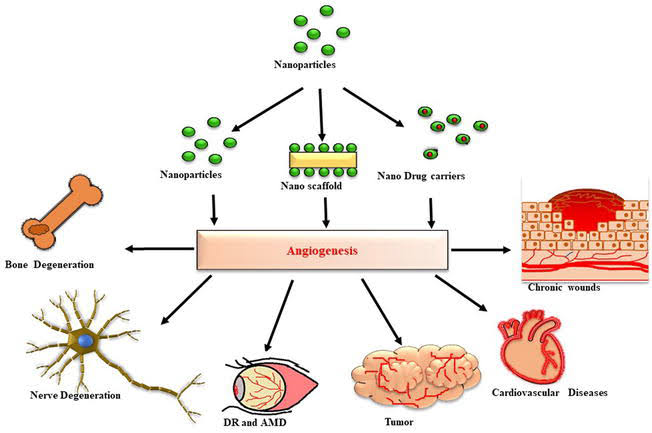 Fig.1.2.Angiogenesis APPLICATIONS:Angiogenesis, the process of forming new blood vessels, has a wide range of applications in various medical fields. Its therapeutic potential extends to both promoting and inhibiting blood vessel growth, making it valuable in diverse contexts. Some of the key applications of angiogenesis include:Cancer Treatment:Anti-Angeogenic Therapy: Inhibiting angiogenesis is an establised approach in cancer treatment. Tumors require a blood supply to grow and spread, and by targeting the formation of new blood vessels (anti-angiogenesis), the tumor's nutrient and oxygen supply can be cut off, hampering its growth and metastasis.Combination Therapy: Anti-angiogenic drugs are often used in combination with chemotherapy or radiation therapy to enhance their effectiveness. These combinations can improve treatment outcomes and may help to overcome resistance to conventional cancer treatments.Wound Healing and Tissue Regeneration:Pro-Angiogenic Therapy: Stimulating angiogenesis is crucial in wound healing, tissue repair, and tissue engineering applications. Growth factors and pro-angiogenic agents can be utilized to promote the growth of new blood vessels, accelerating tissue regeneration and improving wound healing outcomes.Cardiovascular Diseases.Ischemic Conditions: In cases of ischemic diseases, where blood flow to an organ or tissue is restricted, promoting angiogenesis can help restore blood supply and improve tissue perfusion. This approach holds promise for treating conditions like peripheral artery disease and myocardial ischemia.Coronary Bypass Surgery: Angiogenesis is employed to create new blood vessels in bypass surgery. In some cases, growth factors or gene therapy can be used to enhance the development of collateral vessels, bypassing the blocked coronary arteries.Eye Diseases:Age-Related Macular Degeneration (AMD): In some forms of AMD, abnormal blood vessel growth can lead to vision loss. Anti-angiogenic therapies, delivered via intravitreal injections, can inhibit the growth of these vessels, reducing vision impairment and preventing further damage.Diabetic Retinopathy: Diabetic eye disease is characterized by abnormal angiogenesis in the retina. Anti-angiogenic treatments can be effective in managing the progression of this condition.Organ Transplantation:Transplantation of organs or tissues often requires the establishment of a functional blood supply to support the graft. Strategies to promote angiogenesis can enhance graft survival and integration.Limb Salvage:In patients with critical limb ischemia or non-healing wounds, promoting angiogenesis can be essential to prevent amputation and improve the chances of limb salvage.It's important to highlight that while angiogenesis-based therapies offer exciting prospects, they also come with challenges. For instance, anti-angiogenic therapies may be associated with adverse effects and the development of resistance over time. Pro-angiogenic therapies must be carefully controlled to prevent excessive and abnormal blood vessel growth. As research and clinical studies continue to advance, the applications of angiogenesis are likeexpand, providing new and innovative approaches to address various medical conditions.                                                       fig.1.3.Angiogenesis in Blood Formation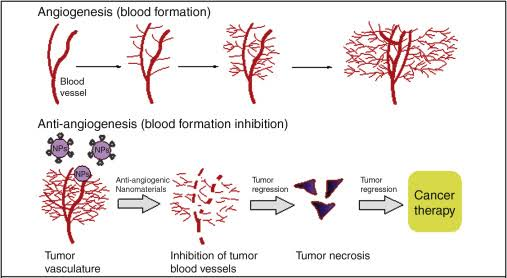 SUMMARY AND FUTURE PERSPECTIVES: Angiogenesis is the process of forming new blood vessels from pre-existing ones, and it plays a crucial role in various physiological and pathological conditions, including wound healing, cancer growth, and cardiovascular diseases. While I cannot predict the future beyond my last update, I can provide a summary of the perspectives and potential developments in the field of angiogenesis up until that point.Therapeutic Targets: Angiogenesis has emerged as an attractive target for various therapeutic interventions. Inhibiting angiogenesis can be beneficial in controlling tumor growth and metastasis, and it is an important strategy in cancer treatment. Conversely, promoting angiogenesis can aid in tissue regeneration and wound healing.Cancer Treatment: Anti-angiogenic therapies have shown promise in inhibiting the formation of blood vessels that supply tumors, thereby restricting their growth and reducing their ability to spread. Drugs like bevacizumab and sorafenib have been developed and approved for certain cancer types.Cardiovascular Diseases: Angiogenesis is essential for promoting blood vessel growth and collateral circulation in ischemic heart diseases[12]. Therapies aimed at stimulating angiogenesis may help restore blood flow to damaged cardiac tissues and improve heart function.Tissue Engineering: Angiogenesis is crucial for the successful integration of engineered tissues and organs. Researchers are exploring strategies to enhance vascularization within artificial tissues to ensure their survival and functionality.Ocular Diseases: Angiogenesis plays a significant role in eye diseases like age-related macular degeneration (AMD) and diabetic retinopathy. Anti-angiogenic drugs have been developed to target abnormal blood vessel growth in these conditions.Neurological Disorders: Angiogenesis is also relevant in the field of neurology, as it is involved in brain development and post-injury repair. Manipulating angiogenesis may have potential applications in treating neurodegenerative diseases and brain injuries.It's important to note that research in the medical field is continually evolving, and new discoveries and advancements may have occurred since my last update. Scientists and clinicians are likely to continue exploring the complexities of angiogenesis to improve disease treatment and management. For the most current perspectives and future developments in angiogenesis, I recommend consulting recent scientific literature and staying up-to-date with the latest research.NANOPARTICLES FOR IMAGING OF ANGIOGENESIS:Nanoparticles have shown great potential in the field of medical imaging, including the imaging of angiogenesis. Angiogenesis is a critical process in various medical conditions, such as cancer, cardiovascular diseases, and tissue regeneration, making it essential to have reliable imaging techniques to visualize and monitor new blood vessel formation. Nanoparticles can enhance imaging modalities by improving sensitivity, resolution, and target specificity. Here are some types of nanoparticles used for imaging angiogenesis:Quantum Dots (QDs): Quantum dots are semiconductor nanoparticles with unique optical properties, including tunable fluorescence emission. They are often used in fluorescence imaging to label specific targets involved in angiogenesis, such as vascular endothelial growth factor (VEGF) receptors.Iron Oxide Nanoparticles (IONPs): IONPs are used in magnetic resonance imaging (MRI) to track the development of new blood vessels. They can be functionalized with targeting ligands to specifically bind to endothelial cells in the angiogenic vasculature.Gold Nanoparticles: Gold nanoparticles can enhance the contrast in imaging techniques like computed tomography (CT) and photoacoustic imaging. Their optical properties can be used to detect specific molecular markers associated with angiogenesis.Nanoparticle-based Contrast Agents: Various nanoparticles, such as liposomes, micelles, and dendrimers, can be loaded with imaging agents (e.g., gadolinium or iodine) to improve the visibility of blood vessels during imaging procedures.Superparamagnetic Iron Oxide Nanoparticles (SPIONs): SPIONs are used in magnetic resonance imaging (MRI) to label cells and track their migration during angiogenesis or tissue regeneration processes.Silica Nanoparticles: Silica nanoparticles can be functionalized with fluorescent dyes or targeting ligands to enhance imaging specificity for angiogenic markers.Upconversion Nanoparticles: Upconversion nanoparticles convert lower-energy excitation light to higher-energy emission light, enabling deep tissue imaging with reduced background noise.Perfluorocarbon Nanoparticles: These nanoparticles can be used in ultrasound imaging to improve the visualization of blood vessels during angiogenesis.By combining nanotechnology with imaging techniques, researchers can gain valuable insights into the spatial and temporal dynamics of angiogenesis, aiding in the diagnosis, monitoring, and evaluation of treatments for various angiogenesis-related diseases. It's important to note that while nanoparticle-based imaging shows promise, ongoing research is continually exploring new and more effective nanoparticle formulations and imaging modalities to further advance this field.CONCLUSION:In conclusion, angiogenesis is a critical biological process that involves the formation of new blood vessels from existing ones. It plays a pivotal role in various physiological and pathological conditions, ranging from tissue development and wound healing to cancer progression and cardiovascular diseases[14]. The understanding of angiogenesis has led to significant advancements in medical research and therapeutic approaches.In the context of cancer treatment, targeting angiogenesis has emerged as a promising strategy to inhibit tumor growth and metastasis. Anti-angiogenic drugs have been developed and approved for specific cancer types, providing new options for patients.Furthermore, angiogenesis holds potential in the fields of tissue engineering and regenerative medicine. Researchers are exploring ways to stimulate vascularization within engineered tissues and organs to improve their integration and functionality.In the realm of ocular diseases and neurological disorders, angiogenesis plays a crucial role, and anti-angiogenic therapies have been investigated to treat conditions like age-related macular degeneration and diabetic retinopathy.While our understanding of angiogenesis has come a long way, there are still many unanswered questions and complexities surrounding this process. Ongoing research will continue to unravel the intricacies of angiogenesis, leading to further advancements and potential therapeutic breakthroughs in the future.Nanotechnology has shown tremendous potential in revolutionizing angiogenesis research and its applications in medicine. By leveraging the unique properties of nanomaterials, scientists and clinicians can develop targeted therapies, diagnostic tools, and tissue engineering approaches to effectively control angiogenesis in various diseases[15]. However, despite the promising advancements, more research is needed to fully understand the safety, long-term effects, and precise mechanisms of nanotechnology-based interventions. With ongoing research and development, nanotechnology holds the promise of significantly impacting angiogenesis-related treatments and improving patient outcomes.REFERENCE:1. Jain RK, Nature medicine, 2003, 9, 685. [PubMed] [Google Scholar]2. Conway EM, Collen D and Carmeliet P, Cardiovascular research, 2001, 49, 507–521. [PubMed] [Google Scholar]3. Carmeliet P and Jain RK, Nature, 2000, 407, 249–257. [PubMed] [Google Scholar]4. Adams RH and Alitalo K, Nature reviews Molecular cell biology, 2007, 8, 464. [PubMed] [Google Scholar]5. Schito L and Semenza GL, Trends in cancer, 2016, 2, 758–770. [PubMed] [Google Scholar]6. Auerbach R, Lewis R, Shinners B, Kubai L and Akhtar N, Clinical chemistry, 2003, 49, 32–40. [PubMed] [Google Scholar]7. Irvin MW, Zijlstra A, Wikswo JP and Pozzi A, Experimental Biology and Medicine, 2014, 239, 1476–1488. [PMC free article] [PubMed] [Google Scholar]8. Ucuzian AA, Gassman AA, East AT and Greisler HP, Journal of Burn Care & Research, 2010, 31, 158–175. [PMC free article] [PubMed] [Google Scholar]9. Yunus M, Jansson PJ, Kovacevic Z, Kalinowski DS and Richardson DR, Biochimica et Biophysica Acta (BBA) - General Subjects, 2019, 1863, 1217–1225. [PubMed] [Google Scholar]10. El-Kenawi AE and El-Remessy AB, British journal of pharmacology, 2013, 170, 712–729. [PMC free article] [PubMed] [Google Scholar]11. Ribatti D, Leukemia research, 2009, 33, 638–644. [PubMed] [Google Scholar]12. Eikesdal HP, Sugimoto H, Birrane G, Maeshima Y, Cooke VG, Kieran M and Kalluri R, Proceedings of the National Academy of Sciences, 2008, 105, 15040–15045. [PMC free article] [PubMed] [Google Scholar]13. Jain RK, Nature medicine, 2001, 7, 987. [PubMed] [Google Scholar]14. Folkman J, New england journal of medicine, 1971, 285, 1182–1186. [PubMed] [Google Scholar]15. Ronca R, Benkheil M, Mitola S, Struyf S and Liekens S, Medicinal research reviews, 2017, 37, 1231–1274. [PubMed] [Google Scholar]